                  ШАРОФ РАШИДОВ НОМИДАГИ 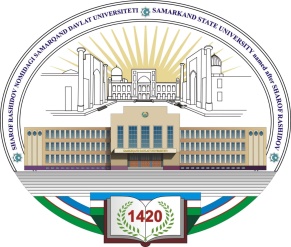            САМАРҚАНД ДАВЛАТ УНИВЕРСИТЕТИ                                АНКЕТА ФОРМАСИ  Фамиляси:_________________________________  Исми:_____________________________________        		  Отасининг исми:____________________________Факултет: __________________________________________________________________________Таълим йўналиши: (ўзбек/рус)  ________________________________________________________ _______________________________________________________________________________.Таълим тури:(кундузги/кечги/сиртқи) ____________________________________            Жинси: _________________________________________Тугилган кун/ой/йил:______________________________      Тугилган жойи:___________________________________   Миллати:___________ _____________________________   Маълумоти (қайси ўқув юртини қачон ва қаерда тугатган): ___________________________________________________________________________________________________________________Паспорт  серияси ва рақами:__________________________________________________________          Ким томондан /қачон берилган:_______________________________________________________Оилавий аҳволи:____________________________________________________________________ (оиласи ва фарзандлари ҳақида маълумот уларнинг яшаш жойи)Ота-онаси ҳақида маълумот: Ота:________________________________________________________________________________Она:_______________________________________________________________________________                                                                   (яшаш жойи ва иш жойи)Тел/эмаил:______________________________________________Шахсий манзили:а)__________________________________________________________________________________ доимий яшаш жойиб) _________________________________________________________________________________ вақтинчалик яшаш жойи“____”________________20___                                                                                                                                                                          Ф.И.О (шахсий имзо)